The City School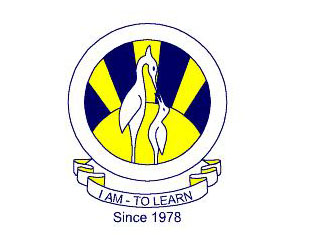 North Nazimabad Boys BranchGrade 9 & 10 Pakistan StudiesMs Aziza WajahatDate: 28-01-2017Grade 9: Do pages 16-19 from the skills bookClass 10:http://papers.xtremepapers.com/CIE/Cambridge%20International%20O%20Level/Pakistan%20Studies%20(2059)/2059_s13_qp_2.pdfhttp://papers.xtremepapers.com/CIE/Cambridge%20International%20O%20Level/Pakistan%20Studies%20(2059)/2059_w13_qp_2.pdfDo solve these papers of 2013.